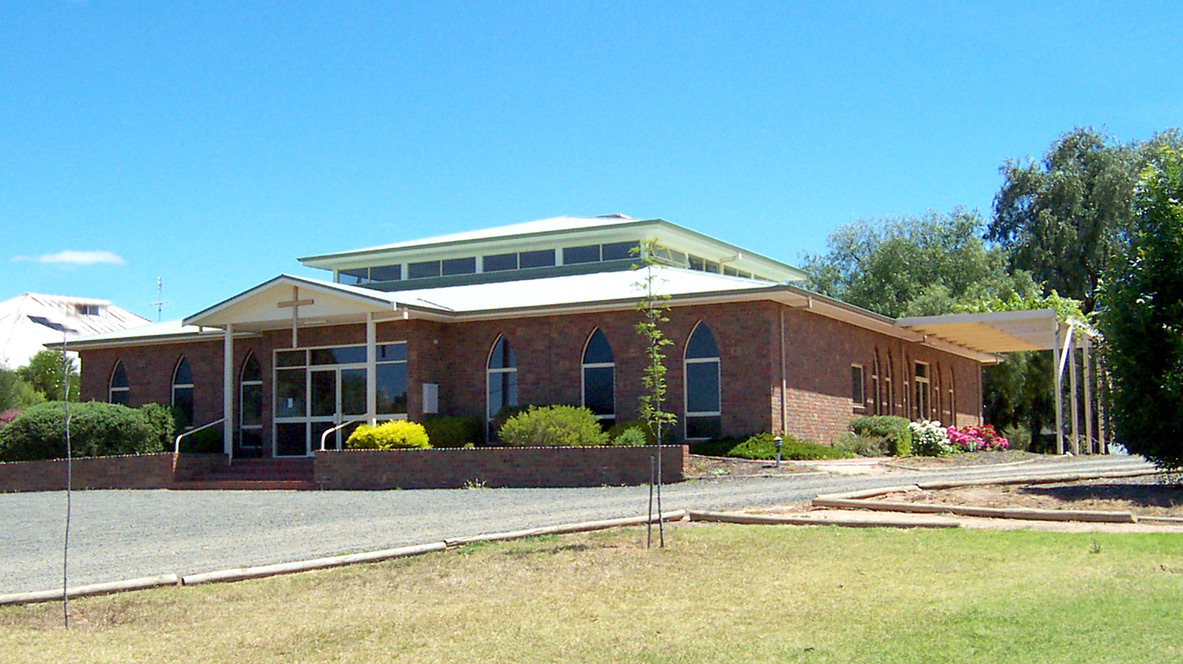   Eighth Sunday in Ordinary Time C		              	                                 27th February 2022Entrance Antiphon The Lord became my protector.He brought me out to a place of freedom;he saved me because he delighted in me.First Reading Sir 27:4-7A reading from the book of EcclesiasticusDo not praise someone before they have spoken.In a shaken sieve the rubbish is left behind,so too the defects of a man appear in his talk.The kiln tests the work of the potter,the test of a man is in his conversation.The orchard where the tree grows is judged on the quality of its fruit,similarly a man’s words betray what he feels.Do not praise a man before he has spoken,since this is the test of men.Responsorial Psalm(R.) Lord, it is good to give thanks to you.1. It is good to give thanks to the Lordto make music to your name, O Most High,to proclaim your love in the morningand your truth in the watches of the night. (R.)2. The just will flourish like the palm-treeand grow like a Lebanon cedar. (R.)3. Planted in the house of the Lordthey will flourish in the courts of our God,still bearing fruit when they are old,still full of sap, still green,to proclaim that the Lord is just.In him, my rock, there is no wrong. (R.)Second Reading 1 Cor 15:54-58A reading from the first letter of St Paul to the CorinthiansVictory has been given to us through Jesus Christ.When this perishable nature has put on imperishability, and when this mortal nature has put on immortality, then the words of scripture will come true: Death is swallowed up in victory. Death, where is your victory? Death, where is your sting? Now the sting of death is sin, and sin gets its power from the Law. So let us thank God for giving us the victory through our Lord Jesus Christ.Never give in then, my dear brothers, never admit defeat; keep on working at the Lord’s work always, knowing that, in the Lord, you cannot be labouring in vain.Gospel Acclamation Phil 2:15-16Alleluia, alleluia!Shine on the world like bright stars;you are offering it the word of life.Alleluia!Gospel Lk 6:39-45A reading from the holy Gospel according to LukeA person speaks from what is in his heart.Jesus told a parable to his disciples, ‘Can one blind man guide another? Surely both will fall into a pit? The disciple is not superior to his teacher; the fully trained disciple will always be like his teacher. Why do you observe the splinter in your brother’s eye and never notice the plank in your own? How can you say to your brother, “Brother, let me take out the splinter that is in your eye,” when you cannot see the plank in your own? Hypocrite! Take the plank out of your own eye first, and then you will see clearly enough to take out the splinter that is in your brother’s eye.‘There is no sound tree that produces rotten fruit, nor again a rotten tree that produces sound fruit. For every tree can be told by its own fruit: people do not pick figs from thorns, nor gather grapes from brambles. A good man draws what is good from the store of goodness in his heart; a bad man draws what is bad from the store of badness. For a man’s words flow out of what fills his heart.’ 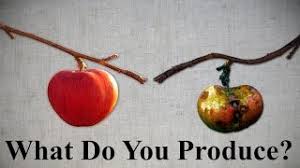 Communion Antiphon I will sing to the Lord who has been bountiful with me,sing psalms to the name of the Lord Most High.O Lord, I trust in your merciful love.My heart will rejoice in your salvation.I will sing to the Lord who has been bountiful with me.Reflection by Dr Scott HahnIn today’s readings we hear Jesus speaking in Galilee, as well as a Jewish sage named Sirach/ Ecclesiasticus writing in Jerusalem more than a century earlier. The two of them touch upon a single truth: The words that come out of us make known the hidden thoughts within us. Speech reveals the secrets of the heart.Sirach teaches that speaking is “the test of men” and their character. One who is upright will utter words that are truthful and encouraging to others. But one whose heart is cluttered with “refuse” will be exposed, since the “fruit” of his mouth speaks volumes about the “tree” that produces it. Sirach also compares the testing of our words to clay fired in a kiln—if properly prepared, a useful vessel emerges; but if the clay is not fully dried, it will break apart in the extreme heat.In a similar way, Jesus insists that a person speaks “out of the abundance of the heart.” He too compares our speech, whether good or bad, to what grows on a tree: “For no good tree bears bad fruit, nor again does a bad tree bear good fruit.”Both readings urge us to make wholesome speech a habit. After all, much about who we are is brought to light through what we say. But there’s an additional step: The Lord is asking us to look inward, to examine our hearts and fill them with the “good treasure” that God desires.Why do purity of heart and speech matter so much? Because, as Jesus declares elsewhere: “by your words you will be justified, and by your words you will be condemned” (Matthew 12:37). They matter because they help to decide our final judgment, and this is where the Second Reading comes in. Paul reminds us that God will destroy death forever, and if we are to share in this victory and live forever with the Lord, then we must take all steps necessary to give our hearts and lips to what is good.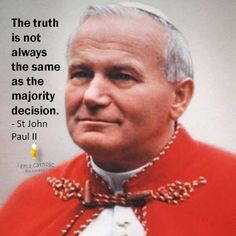 Recent Deaths: 
Anniversaries: Sick: Terri Scott, Cora Jardine, Judi Floyd and Laura Burns 🙏 
May our healing God touch the lives of our sick bringing them comfort & peace. Collections: 13th February Ouyen $229.50 Planned Giving: $177.00Church Cleaning: March: The Grace FamilyPresbytery Cleaning: March: Cheryl AndersonSacrament of Reconciliation: Father will be available before and after the Friday Mass for Reconciliation, after the 11:00am Masses, or at any other time by appointment. Adoration of the Blessed Sacrament: Every Thursday from 2:00 – 6:00pm with the Divine Mercy Chaplet at 3:00pm and Rosary at 4:00pm; all welcome.Prayer for Australia: Eternal Father I offer you the Precious Blood of our Lord Jesus Christ offered at all the Masses throughout the world for the Holy Souls in Purgatory, to forgive, to heal, to make atonement, and to protect Australia from the sin of abortion, euthanasia, and from every evil. Through Jesus Christ Our Lord. Amen. Our Lady Help of Christians; Pray for us. St Joseph; Pray for us.Pope’s Prayer Intention for February: For Religious Sisters and Consecrated Women
We pray for religious sisters and consecrated women; thanking them for their mission and their courage; may they continue to find new responses to the challenges of our times.New Mass Timetable Wk 1 Patche   Mass      11:30am    1stFriday          Ouyen	Mass       11:00am     SundayWk 2 Ouyen   Mass       11:00am     SundayWk 3 Ouyen   Mass       11:00am     SundayWk 4 U’Bool  Mass         9:00am     Sunday           Ouyen  Mass	    11:00pm    SundayWk 5 Ouyen   Mass        11:00am    Sunday  More opportunities for Mass: each Friday at 4:00pmAsh Wednesday Mass: Wednesday March 2nd at 4pmSummary of the New Covid Provisions: ~ QR Codes are no longer required to sign in~ Face masks are no longer required to be worn~ Kindness and Common Sense strictly enforced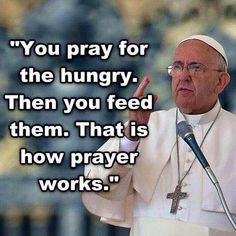 Ash Wednesday: March 2nd Mass is at 4pmWorld Day of Prayer Services – March 4,  Everyone is welcome and invited to join in at the World Day of Prayer services: Our Lady of Fatima, Underbool at 10:00am & St Joseph’s, Ouyen at 7:00pm – there will be no supper this year.OH&S – Part of our requirements each year are risk assessments to assess our buildings and surrounds for safety for all people and we are particularly mindful of tripping and potential fall hazards. Because of the particular way the front doors open out and the narrowness of the paths, we are asking anyone with any mobility issues, and those who use gofers, to enter via the side (north facing) door. This has a much wider opening on level ground and is ideal for dropping off/picking up or parking gofers. For those with gofers we would ask you to please use the gravel to drive on, the pavers which are too narrow and the lip on them can be dangerous. If you are aware of any other potential hazards please notify: Faye, Cheryl or Marie. Lenten Discussion Group – All being well, we are hoping to be running our Lenten Discussion Group each Tuesday at 10:00am in the Parish Centre, beginning on Tuesday 1st of March. Cost of the booklet is $10, if you are interested in either joining the group or having the booklet for private reading, please let Marie know as soon as possible.Project Compassion Sunday today – February 27 Please take home a Project Compassion box and a set of donation envelopes to support Caritas Australia this Lenten season and help support vulnerable people around the world, now and “For All Future Generations.”  With your support, Caritas Australia has been able to support vulnerable communities around the world to tackle poverty, food security, education, water and sanitation and disaster risk reduction. Project Compassion 2022 reminds us that the good that we do today will extend and impact the lives of generations to come to build better future for all.  As St Pope John Paul II said, “The future starts today, not tomorrow.”  Together, we can help vulnerable communities face their challenges today and build a better tomorrow “For All Future Generations.”  You can donate through Project Compassion donation boxes and envelopes available from your parish or by visiting  www.lent.caritas.org.au or by calling 1800 024 413.Wisdom from the Saints: “Let us not become weary of doing good, for at the proper time we will reap a harvest if we do not give up.” St Paul the Apostle to the GentilesA message from Aid to the Church in Need Australia: In many places throughout the world there is a shortage of priests and therefore religious sisters are the custodians of the faith. These sisters however often struggle to live and support the faithful, so across the course of a year ACN supports more than 18,000 religious sisters in Africa, Asia, Eastern Europe and Latin America. Could you help support a religious sister? To learn more visit www.aidtochurch.org/monthlyproject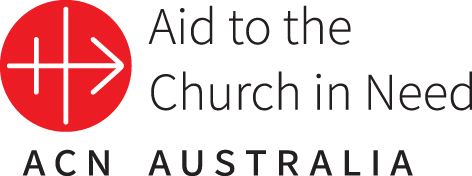 